Teachers – Dot patterns are an important tool to help students build a visual link to composing and decomposing small numbers.  These types of activities provide opportunities for learners to work on counting, seeing numbers in a variety of ways, subitising and learning number combinations. It’s also important to give learners an opportunity to show representations in an abstract form.Exemplar of what the response to this activity may look like - 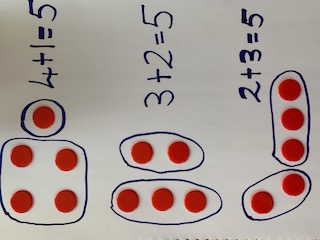 